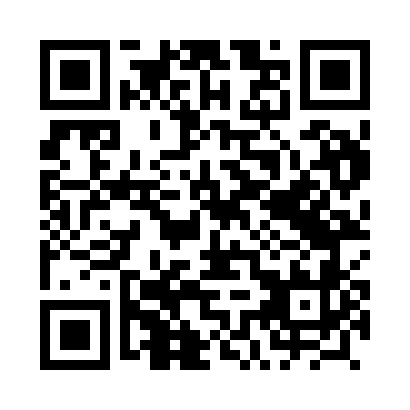 Prayer times for Krasnobrod, PolandWed 1 May 2024 - Fri 31 May 2024High Latitude Method: Angle Based RulePrayer Calculation Method: Muslim World LeagueAsar Calculation Method: HanafiPrayer times provided by https://www.salahtimes.comDateDayFajrSunriseDhuhrAsrMaghribIsha1Wed2:385:0112:245:307:4810:012Thu2:354:5912:245:317:5010:043Fri2:324:5812:245:327:5110:074Sat2:284:5612:245:337:5310:105Sun2:254:5412:245:347:5410:136Mon2:214:5312:245:357:5610:167Tue2:184:5112:245:367:5710:198Wed2:154:4912:245:377:5910:229Thu2:114:4812:245:388:0010:2510Fri2:094:4612:245:398:0210:2811Sat2:084:4412:245:408:0310:3112Sun2:084:4312:245:408:0510:3213Mon2:074:4112:245:418:0610:3214Tue2:064:4012:245:428:0810:3315Wed2:064:3912:245:438:0910:3316Thu2:054:3712:245:448:1110:3417Fri2:054:3612:245:458:1210:3518Sat2:044:3512:245:468:1310:3519Sun2:044:3312:245:468:1510:3620Mon2:034:3212:245:478:1610:3721Tue2:034:3112:245:488:1710:3722Wed2:024:3012:245:498:1910:3823Thu2:024:2812:245:498:2010:3824Fri2:024:2712:245:508:2110:3925Sat2:014:2612:245:518:2310:4026Sun2:014:2512:245:528:2410:4027Mon2:014:2412:245:528:2510:4128Tue2:004:2312:255:538:2610:4129Wed2:004:2312:255:548:2710:4230Thu2:004:2212:255:548:2810:4231Fri1:594:2112:255:558:2910:43